Федеральное государственное бюджетное профессиональное образовательное учреждение «Щекинское специальное учебно-воспитательное учреждение для обучающихся с девиантным (общественно опасным) поведением закрытого типа»Рабочая программа учебного курса «Русский язык» 7 класс(адаптированная программа для обучающихся с ОВЗ – легкая умственная отсталость)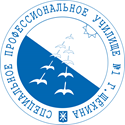 Программа: Программы специальных (коррекционных) образовательных учреждений VIII вида: 5 – 9 кл.: В 2 сб. / Под ред. В.В. Воронковой. – М.: Гуманит. изд. центр ВЛАДОС, 2011. – Сб.	Общее количество часов - 1402017Настоящая программа по русскому языку для VI Iкласса создана на основе: Закона РФ «Об образовании в РФ» ОТ 29.12.2012. №273  Учебного базисного плана для специальных (коррекционных) общеобразовательных учреждений  8 видаПрограммы специальной (коррекционной) общеобразовательной школы VIII вида 5-9 классы, сборник 1  под ред. В.В. Воронковой.Программа детализирует и раскрывает содержание стандарта, определяет общую стратегию обучения, воспитания и развития, учащихся средствами учебного предмета в соответствии с целями изучения русского языка, которые определены стандартом.1.2. Рабочая  программа по русскому языку представляет собой целостный документ, включающий шесть разделов: пояснительную записку; календарно-тематический план; перечень учебно-методического обеспечения; требования к уровню подготовки учащихся; характеристика контрольно-измерительных материалов; приложения (нормы оценок, НРК, ИКТ).1.3. Язык – по своей специфике и социальной значимости – явление уникальное: он является средством общения и формой передачи информации, средством хранения и усвоения знаний, частью духовной культуры русского народа, средством приобщения к богатствам русской культуры и литературы.Русский язык – государственный язык Российской Федерации, средство межнационального общения и консолидации народов России.Владение родным языком, умение общаться, добиваться успеха в процессе коммуникации являются теми характеристиками личности, которые во многом определяют достижения человека практически во всех областях жизни, способствуют его социальной адаптации к изменяющимся условиям современного мира.В системе школьного образования учебный предмет «Русский язык» занимает особое место: является не только объектом изучения, но и средством обучения. Как средство познания действительности русский язык обеспечивает развитие интеллектуальных и творческих способностей ребенка, развивает его абстрактное мышление, память и воображение, формирует навыки самостоятельной учебной деятельности, самообразования и самореализации личности. Будучи формой хранения и усвоения различных знаний, русский язык неразрывно связан со всеми школьными предметами и влияет на качество усвоения всех других школьных предметов, а в перспективе способствует овладению будущей профессией.1.4. Курс русского языка направлен на достижение следующих целей, обеспечивающих реализацию личностно-ориентированного, когнитивно-коммуникативного,  деятельностного подходов к обучению родному языку:  - воспитание гражданственности и патриотизма, сознательного отношения к языку как явлению культуры, основному средству общения и получения знаний в разных сферах человеческой деятельности; воспитание интереса и любви к русскому языку; - совершенствование речемыслительной деятельности, коммуникативных умений и навыков;- формирование умений опознавать, анализировать, классифицировать языковые факты, оценивать их с точки зрения нормативности, соответствия ситуации и сфере общения; умений работать с текстом, осуществлять информационный поиск, извлекать и преобразовывать необходимую информацию.В методике преподавания русского зыка определены задачи обучения предмету детей с отклонениями в развитии:1. Научить школьников правильно и осмысленно читать доступный их пониманию текст.2. Выработать достаточно прочные навыки грамотного письма на основе усвоения звукового состава языка, элементарных сведений по грамматике и правописанию.3. Повысить уровень общего развития учащихся.4. Научить школьников последовательно и правильно излагать свои мысли в устной и письменной форме.5. Развивать нравственные качества школьников.Ввиду психологических особенностей детей с нарушением познавательной деятельности, с целью усиления практической направленности обучения проводится коррекционная работа, которая включает следующие направления.Совершенствование движений и сенсомоторного развития:  развитие мелкой моторики и пальцев рук; развитие навыков каллиграфии; развитие артикуляционной моторики. Коррекция отдельных сторон психической деятельности: коррекция – развитие восприятия, представлений, ощущений; коррекция – развитие памяти; коррекция – развитие внимания; формирование обобщенных представлений о свойствах предметов (цвет, форма, величина); развитие пространственных представлений и ориентации; развитие представлений о времени. Развитие различных видов мышления: развитие наглядно-образного мышления; развитие словесно-логического мышления (умение видеть и устанавливать логические связи между предметами, явлениями и событиями). Развитие основных мыслительных операций: развитие умения сравнивать, анализировать; развитие умения выделять сходство и различие понятий; умение работать по словесной и письменной инструкциям, алгоритму; умение планировать деятельность.Коррекция нарушений в развитии эмоционально-личностной сферы: развитие инициативности, стремления доводить начатое дело до конца; формирование умения преодолевать трудности; воспитание самостоятельности принятия решения; формирование адекватности чувств; формирование устойчивой и адекватной самооценки; формирование умения анализировать свою деятельность; воспитание правильного отношения к критике. Коррекция – развитие речи: развитие фонематического восприятия; коррекция нарушений устной и письменной речи; коррекция монологической речи; коррекция диалогической речи; развитие лексико-грамматических средств языка. 1.5.  Программа рассчитана на 140 часов 4 часа в неделюПрограмма и составленный на её основе тематический план выдвигают требования к знаниям, умениям и навыкам, которыми учащиеся должны овладеть к концу учебного года.Основные требования к умениям учащихся- различать звуки и буквы, гласные и согласные;- подбор родственных слов;- проверка безударных гласных, согласных;- разбор по составу;- находить существительное;- строить простое предложение;- устно и письменно связно высказываться.Учитывая степень обученности учащихся, в тематическом плане предлагаются задания повышенной сложности и творческого характера, предусмотрено повторение учебного материала, самостоятельная работа с учетом индивидуальных особенностей и возможностей детей, дифференцированные задания.Предусмотрены виды работ, которые позволяют вести контроль за усвоением учебного материала, а именно:- проверочные диктанты по темам- самостоятельные и практические работы- обобщающие уроки по темам- тест-контроль по изученным темам- контрольные работы по окончании каждой четверти. 	Учитывая познавательные возможности учащихся, для активизации умственной деятельности, развития самостоятельности, осознанности восприятия материала, в план включены уроки нестандартного типа:- с применением ИКТ (приложение)- тестирование- урок-путешествие- урок-рассуждение-урок-диспут.Календарно-тематическое планирование 7 классУчебное и учебно-методическое обеспечениеДля учителя:- А.К. Аксенова «Методика обучения русскому языку в коррекционной  школе» Москва «Просвещение», 2004г. - Диктанты по русскому языку. Для специальных(коррекционных) школ 8вида. Гуманитарный издательский центр Владос, 2003г.  - Аксенова А.К., Галунчикова Н.Г. «Развитие речи учащихся на уроках грамматики и правописания в 5-9 классах специальных (коррекционных) образовательных учреждений 8 вида» пособие для учителей, Москва «Просвещение», 2002г.  -Сборник диктантов и изложений. 5-9 классы; коррекционное обучение/ авт.-сост. Т.П.Шабалкова.- Волгоград: учитель, 2007г   -      -   Н.Г.Кувашова «Тематический тестовый контроль по русскому языку в начальной школе» Волгоград, 2002г.      -   Е.А. Кудрявцева «Диктанты по русскому языку для специальной (коррекционной)  школы УШ вида . 5-7 классы Москва Владос, 2003г.Для учащихся:Н.Г. Галунчикова, Э.В. Якубовская  «Русский язык».                                                                                                                                                                                                                                                                                                                                                                                         Учебник для 7 класса специальных  (коррекционных) образовательных учреждений 8 вида. Москва «Просвещение» 2012.Тесты, индивидуальные карточки, контрольно-измерительные материалы, презентации, перфокарты.-Н.Г. Галунчикова, Э.В. Якубовская «Рабочая тетрадь по русскому языку № 1, 2, 3, 4 для учащихся 5 – 9 классов специальных (коррекционных) образовательных учреждений VIII  вида» Москва «Просвещение», 2004г.Рассмотренана заседании МО Протокол № 1 от«_24» августа 2017 г.Согласованазам директора по УР  Моисеенко Н.В.«25»_августа 2017 г.Утверждена приказоми о. директора  Моисеенко Н.В. № 313 от«25»_августа 2017 г.№урокатема урока(содержание программного материала)кол-вочасовдатаурокакоррекцияпознавательнойдеятельностии личностныхкачествповторениеформы,методыобученияИКТформыконтроляНРКмежпред-метные связисловарнаяработа1234567891011121314151617181920212223242526272829303132333435361234567891011121314151617181920212223242526272812345678910111213141516171819202122232425262728293031323334353637381234567891011121314151617181920212223242526272829I четвертьПовторение.Предложение.Простое предложение. Главные и второстепенные члены предложения.Предложения с однородными членами предложения.Перечисление без союзов и с одиночным союзом и, а, но.Сложные предложения.Контрольно-проверочная работа по теме: Предложение.Деловое письмо. Телеграмма.Слово. Состав слова.Однокоренные слова.Приставка. Образование слов при помощи приставок. Правописание приставок.Суффикс. Образование слов при помощи суффиксов.Окончание. Роль окончания в предложение.Практическая работа. Разбор слов по составу.Безударные гласные в корне.Правописание безударных гласных в корне.Звонкие и глухие согласные в корне.Правописание звонких и глухих согласных в корне.Правописание непроизносимых согласных в корне.Проверочная работа. Правописание корневых орфограмм.Гласные и согласные в приставках.Разделительный Ъ знак после приставок.Приставка и предлог.Сложные слова.Образование сложных слов. ИКТДеловое письмо. Объяснительная записка.Контрольно-практический урок по теме: Состав слова.Части речиИмя существительноеИмя существительное как часть речи.Грамматические признаки имени существительного.Имена существительные собственные и нарицательные.Род и число существительных.Правописание существительных на шипящую.Склонение имен существительных в единственном числе.Правописание ударных и безударных окончаний существительных единственного числа.Диктант по теме: Правописание падежных окончаний  существительных единственного числа.Склонение имен существительных во множественном числе.Контрольная работа за первую четверть.Работа над ошибками. Правописание падежных окончаний имен существительных.Урок-зачет по теме: Имя существительное.II четвертьПовторение. Существительное как часть речи.Описание картины по плану. В.М. Васнецов «Спящая красавица».Деловое письмо. Заявление.Имя прилагательное.Имя прилагательное как часть речи. Грамматические признаки имени прилагательного.Согласование прилагательных с существительными.Изменение прилагательных по числам и родам.Склонение имен прилагательных в единственном числе.Склонение прилагательных мужского и среднего рода.Проверка безударных окончаний прилагательных мужского и среднего рода.Склонение имен прилагательных женского рода.Проверка безударных окончаний женского рода.Диктант. Правописание окончаний прилагательных единственного числа.Склонение имен прилагательных во множественном числе.Сочинение на тему: Каков мастер, такова и работа.Проверка безударных окончаний прилагательных множественного числа.Деловое письмо. Заметка в стенгазету.Тест-контроль по теме: Имя прилагательное.МестоимениеМестоимение как часть речи.Роль местоимения в предложении.Личные местоимения 1, 2, 3 лица.Склонение личных местоимений 1 лица единственного и множественного числа.Правописание личных местоимений 1 лица единственного и множественного числа. Склонение личных местоимений 2  лица единственного и множественного числа.Правописание  личных местоимений 2  лица единственного и множественного числа.Склонение личных местоимений 3  лица единственного и множественного числа.Правописание личных местоимений 3 лица единственного и множественного числа.Контрольная работа за вторую четверть.Работа над ошибками. Правописание личных местоимений.III четвертьПовторение. Практическая работа. Правописание личных местоимений.Деловое письмо. Письмо и его роль в жизни людей.Значение местоимений в речи.Тест-контроль по теме: Местоимение.ГлаголГлагол как часть речи.Роль глагола в предложении.Изменение глагола по временам. Настоящее время глагола.Изменение глагола по временам. Будущее время глагола.Изменение глагола по временам. Прошедшее время глагола.Изменение глагола по числам.Глаголы единственного и множественного числа.Изменение глаголов прошедшего времени по родам и числам.Вопросы глаголов прошедшего времени.Определение рода глаголов прошедшего времени.Правописание окончаний глаголов прошедшего времени.Не с глаголами.Употребление частицы не с глаголами.Правописание частицы не с глаголами.Глаголы, которые не употребляются без частицы не.Изменение глаголов по лицам.Определение лица глаголов по местоимению.1 лицо глаголов.2 лицо глаголов.3 лицо глаголов.Глаголы на ся (сь).Правописание глаголов на ся (сь)Правописание личных окончаний глаголов во 2 лице единственного числа.Правописание личных окончаний глаголов во 2 лице единственного числа на ся (сь).Правописание глаголов 3 лица.Различение ца и тся в глаголах и существительных.Глаголы на тся, ться.Правописание тся, ться в глаголах.Практическая работа по теме: Глагол.Контрольная работа за III четверть.Работа над ошибками. Правописание личных окончаний глаголов.Сочинение по картине Васнецова «После побоища Игоря Святославовича с половцами».Деловое письмо. Виды писем. Письмо-поздравление.Контрольно-обобщающий урок по теме: Глагол. ИКТПовторение темы: Глагол.	IV четверть	ПредложениеПростое и сложное предложение.Простое предложение с однородными членами.Однородные члены предложения с одиночным союзом и, а, но.Однородные члены предложения с повторяющимся союзом  и.Диктант по теме: Предложения с однородными членами.Сложное предложение.Сложное предложение с союзами и, а, но.Практическая работа по теме: Сложное предложение.Обращение. Урок-диспут: Я обращаюсь к тебе.Месторасположение обращения в предложении.Проверочная работа по теме: Обращение.Деловое письмо. Объявление. Виды объявлений.Практическая работа по теме: Сложное предложение. ИКТОднородные члены предложения. Практическая работа.Контрольная работа за 4 четверть.Работа над ошибками. Знаки препинания в сложных и простых предложениях.ПовторениеСостав слова.Правописание корневых орфограмм.Контрольная работа за год.Работа над ошибками. Повторение западающих тем.Части речи.Правописание падежных окончаний имен существительных.Правописание падежных окончаний имен прилагательных.Склонение личных местоимений.Правописание глаголов.Простое предложение.Сложное предложение.Синтаксический разбор предложения.Грамматический разбор различных частей речи.Коррекция мыслительной деятельности на основе упражнений в сравнении, анализе и синтезе.Развитие речи через построение предложенийВоспитание интереса к родному языку через упражнения  учебникаКоррекция  слухового восприятия через слуховой диктантОбогащение словарного запаса через словообразованиес помощью приставок и суффиксовРазвитие логического мышленияКоррекция пространственной ориентировки через правильное оформление записей в тетрадяхКоррекция слухового восприятия через работу над словомКоррекция логического мышления через развитие умения делать самостоятельные выводы, опираясь на схемыКоррекция слухового восприятия через написание слуховых диктантовРазвитие эмоциональной отзывчивости, коррекция связной образной речи, обогащение словаряРазвитие слухового восприятияКоррекция и компенсация мыслительной деятельности через сравнение, анализ и синтезВоспитание трудолюбия на основе материала для сочиненияРазвитие умения работать самостоятельно через выполнения тестовых заданийРазвитие эмоциональной отзывчивости, коррекция связной образной речи, обогащение словаряВоспитание любви к родине через материал упражнения учебникаРазвитие познавательной деятельностиКоррекция логического мышленияРазвитие связной речи, активизация словаря, способы и средства связи в предложенииРазвитие логического вида запоминанияРазвитие орфографической зоркостифонематического слухаРазвитие связной речи, обогащение словаря, умения подбирать синонимы, антонимы глаголыРазвивать орфоэпический слух, визуальную память, практические навыкиКоррекция мышления посредством упражнений в сравнении, анализе, синтезеРазвитие фонематического слухаАктивизация словаряВоспитание доброты через материал упражнений учебникаКоррекция пространственной ориентировкиРазвивать умения сопоставлять понятияАктивизация познавательной деятельности, анализ, синтез, сравнениеКоррекция вербальной памяти на основе упражнений в запоминании словФонетический разбор словГлавные и второстепенные члены предложенияЧасти словаКорневые орфограммыСинонимы, антонимы, многозначные словаПравила проверки гласных и согласных в корне словаСостав словаНазвание частей речиГрамматические признаки имени существитель-ногоРод существитель-ныхНазвание падежей и вопросы к нимПравописание корневых орфограммГрамматические признаки прилагатель-ногоПравила проверки безударных окончаний прилагательныхВиды деловых бумагСклонение имен существитель-ныхПадежи и падежные вопросы существитель-ныхПростые и сложные предложенияСведения о личных местоименияхГрамматические признаки глаголаГрамматические признаки глаголаМорфологичес-кий разбор глаголаЧастица не с глаголамиХарактеристика предложений по составуГлавные и второстепенные члены предложений, однородные члены предложенийВиды делового письмаСпособы проверки корневых орфограммГрамматические признаки частей речиОсновные виды грамматических правилКоллектив-ная работа по закрепле-ниюПовторениеЗакрепле-ниеПрезента-цияРабота с учебникомПрактичес-кие упражне-нияПрактичес-кие упражне-нияПовторениеМетод контроля усвоения корневых орфограммОбъясне-ниеКоллектив-ная работа по закрепле-ниюИКТПрактичес-кие упражне-нияТесты по группамПовторениеСообщение новых знанийОбъясне-ние с примене-нием знаний учащихсяПрактичес-кие упражне-нияМетод примене-ния знаний и контроляПовторениеФронталь-ная беседаПроблем-ный методРабота с учебникомКонтроль за усвоением темы, проверка знанийРабота с учебникомКоллектив-ная работа по закрепле-ниюИндиви-дуальные задания  для 3 группыУрок-тестирова-ниеСообщение новых знанийРабота с учебникомРабота по закрепле-ниюКонтроль-но провероч-ный урокУрок-тестирова-ниеПовторе-ниеФронтальная беседаСообщение новых знанийРабота с учебникомИКТИзложение новых знанийПовторе-ние, закрепле-ние новых знанийОбъясне-ние учителяПрактичес-кие упражне-нияЗакрепеле-ние получен-ных знанийРабота с учебникомКоллектив-ная работа по закрепле-ниюИндивидуально-групповая работаОбъясне-ние с индивиду-альным привлече-ним учащихсяТестирова-ниеМетод контроляИКТРабота с учебникомСлуховой диктантРабота по закрепле-ниюПрактичес-кий методМетод усвоения материалаКоллектив-ная работа по закрепле-ниюПисьмо по слухуРабота с деформированным текстомКонтрольная самостоятельная работаЗрительный диктантГрфический диктантПрактическая работаПроверочная работаПрактическая работаРабота с ПКПрактическая работаГрафический диктантСлуховой диктантСамостоятельная работа Творческая работаГрфичес-кий диктантЗритель-ный диктантТворчес-кая работаСлуховой диктантТворчес-кая работаПрактическая работаТестиро-ваниеГрафический диктантПрактическая работаПрактические упражне-нияСамостоятельная работаПрактическая работаСочине-ние творчес-кого характераИКТ работа с ПКПрактическая работа в составлении предложенийСлуховой диктантПрактическая работаПроверочная работаСлуховой диктантПрактическая работаТестирование Матем упр.7Биология упр 13Чтение упр.21Биология упр 31НРКЧтение упр 46Чтение упр 67НРКБиология упр 92НРКГеогра-фияБиология упр111Чтение упр 120история упр 122НРКЧтение 144История упр 150Чтение упр 153История 163НРКИстория упр 215Упр 224ЧтениеНРКНРКНРКЧтение упр 232НРКИстория упр 246НРКНРКИстория упр 280Биология упр 308НРКНРКНРКЧтение упр 315Упр 318СантиметрКилометрМоторДелегатДокументНасекомоеГосударствоНаселениеЛекарствоРецептБеречьСтеречьГастрономУнивермагПродавецСтадионТренерБассейнТренироватьНезависи-мостьТокарьСлесарьАппаратТротуарМонтажМасштабЭлектричест-воПочеркПроцентПлатформаРеспубликаМилицияСпектакльАнтрактГардеробМороженоеПаспортКабинетБригадаТемператураПатриотЛитератураЭкзаменВелосипедХирургМастерМатерикПланетаПочтальонЧемоданЦентнерБутербродПрограмма 